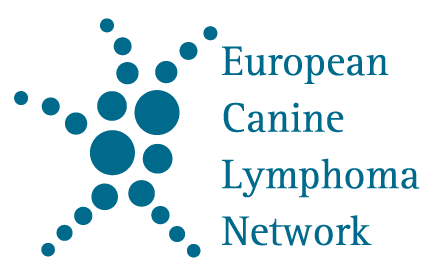 Title1Author one (Example: P. Vajdovich), 2Author two, 3Author three, .......(Times New Roman 10points)1Affiliation (Times New Roman 10points italics)E-mail of presenting author: xx@xxAbstract body please max. 300 words. Thank you.Introduction.  Times New Roman 10pointsMaterials and methods.  Times New Roman 10pointsResults. Times New Roman 10pointsDiscussion. Times New Roman 10pointsConclusion. Times New Roman 10points